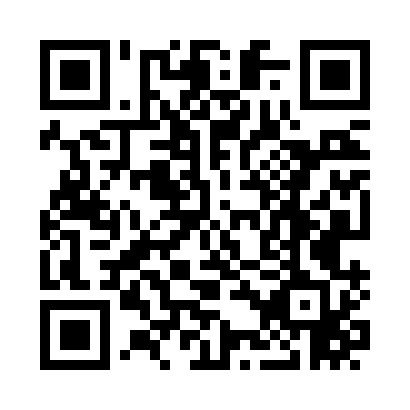 Prayer times for Sunfish Lake, Minnesota, USAMon 1 Jul 2024 - Wed 31 Jul 2024High Latitude Method: Angle Based RulePrayer Calculation Method: Islamic Society of North AmericaAsar Calculation Method: ShafiPrayer times provided by https://www.salahtimes.comDateDayFajrSunriseDhuhrAsrMaghribIsha1Mon3:365:301:165:259:0210:572Tue3:375:311:175:259:0210:563Wed3:385:321:175:259:0210:554Thu3:395:321:175:259:0110:555Fri3:405:331:175:259:0110:546Sat3:415:341:175:259:0110:537Sun3:425:341:175:259:0010:528Mon3:435:351:185:259:0010:519Tue3:445:361:185:258:5910:5110Wed3:465:371:185:258:5910:5011Thu3:475:381:185:258:5810:4812Fri3:485:381:185:258:5710:4713Sat3:505:391:185:258:5710:4614Sun3:515:401:185:258:5610:4515Mon3:535:411:185:258:5510:4416Tue3:545:421:195:248:5510:4217Wed3:565:431:195:248:5410:4118Thu3:575:441:195:248:5310:4019Fri3:595:451:195:248:5210:3820Sat4:005:461:195:248:5110:3721Sun4:025:471:195:238:5010:3522Mon4:035:481:195:238:4910:3423Tue4:055:491:195:238:4810:3224Wed4:075:501:195:228:4710:3025Thu4:085:511:195:228:4610:2926Fri4:105:521:195:228:4510:2727Sat4:115:531:195:218:4410:2528Sun4:135:541:195:218:4310:2429Mon4:155:561:195:208:4210:2230Tue4:165:571:195:208:4010:2031Wed4:185:581:195:208:3910:18